Администрация Дзержинского районаКрасноярского краяПОСТАНОВЛЕНИЕс. Дзержинское15.03.2021										№ 136-п«О назначении публичных слушаний по отчету об исполнении районного бюджета за 2020 год»На основании ст.28 Федерального закона от 06.10.2003 N 131-ФЗ «Об общих принципах организации местного самоуправления в Российской Федерации», решения Дзержинского районного Совета депутатов 
от 11.08.2016 № 8-54 Р «Об утверждении Положения о публичных слушаний в муниципальном образовании Дзержинский район» руководствуясь ст. 33, 35 Устава района, ПОСТАНОВЛЯЮ:1. Назначить на 05 апреля 2021 года публичные слушания 
по проекту решения Дзержинского районного Совета депутатов 
«Об исполнении районного бюджета за 2020 год».2. Создать комиссию по проведению публичных слушаний 
по проекту решения Дзержинского районного Совета депутатов 
«Об исполнении районного бюджета за 2020 год» в составе согласно приложению.3. Определить уполномоченным органом по проведению публичных слушаний по проекту решения «Об исполнении районного бюджета за 2020 год» - финансовое управление администрации района.4. Финансовому управлению администрации района:- организовать прием письменных предложений по проекту решения «Об исполнении  районного бюджета за 2020 год», письменных заявлений
на участие в публичных слушаниях от жителей района;- подготовить информационное сообщение о дате, времени, месте проведения публичных слушаний по проекту решения «Об исполнении районного бюджета за 2020 год»;- при обращении заинтересованных жителей района разъяснять порядок проведения публичных слушаний по проекту решения «Об исполнении районного бюджета за 2020 год»;- направить протокол публичных слушаний по проекту решения «Об исполнении районного бюджета за 2020 год» в районный Совет депутатов, главе района в течение трех дней со дня проведения публичных слушаний.5. Постановление вступает в силу со дня его подписания.6. Контроль за исполнением настоящего постановления оставляю за собой.Глава Дзержинского района						В.Н. ДергуновПриложениек постановлению администрации районаот 15.03.2021 № 136-пСостав комиссиипо проекту решения Дзержинского районного Совета депутатов «Об исполнении районного бюджета за 2020 год»Ашаев Дмитрий Николаевич – председатель Дзержинского районного Совета депутатов, председатель комиссии;Окладников Леонид Николаевич – председатель постоянной комиссии по бюджету, экономической и налоговой политике Дзержинского районного Совета депутатов;Орлова Любовь Александровна – начальник отдела экономики и труда администрации района;Пеплов Александр Сергеевич – начальник отдела обеспечения администрации района;Музикявичене Марина Николаевна – начальник отдела муниципального имущества и земельных отношений администрации района.ИЗВЕЩЕНИЕо проведении публичных слушанийФинансовое управление администрации Дзержинского района извещает жителей района о том, что 05 апреля 2021 года в 11 час. 00 мин.
в актовом зале администрации Дзержинского района по адресу 
с. Дзержинское, ул. Ленина, 15 состоятся публичные слушания по проекту решения «Об исполнении  районного бюджета за 2020 год».Письменные предложения жителей района по проекту решения, письменные заявления на участие в публичных слушаниях принимаются 
по адресу: 663700, с. Дзержинское, ул. Ленина, 10, финансовое управление администрации района.Прием письменных предложений и заявлений прекращается в 17 часов 00 минут 02 апреля 2021 года.Уважаемые жители Дзержинского района.	Приглашаем Вас принять участие в публичных слушаниях по проекту Решения Дзержинского районного Совета депутатов «Об исполнении  районного бюджета за 2020 год», которые состоятся 5 апреля 2020 года
в 11 часов в актовом зале администрации Дзержинского района по адресу: 
с. Дзержинское, ул. Ленина, 15.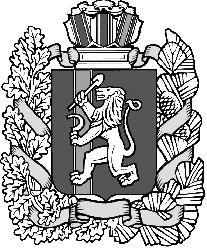 